Informacja o nowej obowiązującej stawce odsetek za zwłokę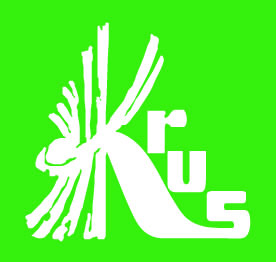 Kasa Rolniczego Ubezpieczenia Społecznego informuje, że zgodnie z Obwieszczeniem Ministra Finansów z dnia 16 września 2022 r., od dnia 8 września 2022 r. obowiązuje nowa stawka odsetek za zwłokę w wysokości 16,50% kwoty zaległości w stosunku rocznym.. Informacja przekazana za pośrednictwem OR KRUS w Bydgoszczy